SEMAINE 21 / 04 MARS 2019DOMINANTE D'ACTIVITE CIBLEE : AGIR, S’EXPRIMER, COMPRENDRE A TRAVERS L’ACTIVITE PHYSIQUE« À L’ECOLE, JE DECOUVRE LE JARDINAGE »Participer à deux projets collectifs : un spectacle et le jardinagePROGRAMMES 2015 : L'école maternelle est une école bienveillante, plus encore que les étapes ultérieures du parcours scolaire. Au sein d'une même classe, l‘enseignant prend en compte dans la perspective d'un objectif commun les différences entre enfants qui peuvent se manifester avec une importance particulière dans les premières années de leur vieLE LIVRE DE LA SEMAINE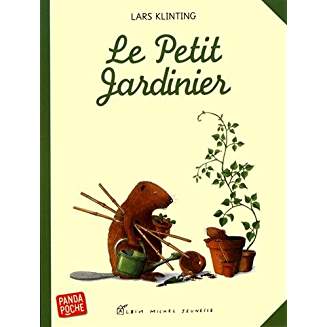 ACCUEIL :ACCUEIL :PROGRAMMES 2015 : L'une des conditions pour apprendre à lire et à écrire est d'avoir découvert le principe alphabétique selon lequel l'écrit code en grande partie, non pas directement le sens, mais l'oral (la sonorité) de ce qu'on dit. Durant les trois années de l'école maternelle, les enfants vont découvrir ce principe (c'est-à-dire comprendre la relation entre lettres et sons) et commencer à le mettre en œuvre.PROGRAMMES 2015 :L’équipe pédagogique aménage l'école (les salles de classe, les salles spécialisées, les espaces extérieurs...) afin d'offrir aux enfants un univers qui stimule leur curiosité, répond à leurs besoins notamment de jeu, de mouvement, de repos et de découvertes et multiplie les occasions d'expériences sensorielles, motrices, relationnelles, cognitives en sécurité.Les enfants enrichissent et développent leurs aptitudes sensorielles, s'en servent pour distinguer des réalités différentes selon leurs caractéristiques olfactives, gustatives, tactiles, auditives et visuellesRITUEL :PROGRAMMES 2015 : Les premiers repères temporels permettent à l'enseignant d'« ancrer » pour les enfants les premiers éléments stables d'une chronologie sommaire et de leur proposer un premier travail d'évocation et d'anticipation en s'appuyant sur des évènements proches du moment présent.EPS :PROGRAMMES 2015 : Au sein d'une même classe, l‘enseignant prend en compte dans la perspective d'un objectif commun les différences entre enfants qui peuvent se manifester avec une importance particulière dans les premières années de leur vie. L'équipe pédagogique aménage l'école (les salles de classe, les salles spécialisées, les espaces extérieurs...) afin d'offrir aux enfants un univers qui stimule leur curiosité, répond à leurs besoins notamment de jeu, de mouvement, de repos et de découvertes et multiplie les occasions d'expériences sensorielles, motrices, relationnelles, cognitives en sécurité.L'enseignant les observe dans leur jeu libre afin de mieux les connaîtreREGROUPEMENT 1 :PROGRAMMES 2015 : Pour provoquer la réflexion des enfants, l'enseignant les met face à des problèmes à leur portée, quels que soit les domaines d'apprentissage et le moment de vie de classe. Ces activités cognitives de haut niveau sont fondamentales pour donner l'envie d'apprendre et rendre les enfants autonomes intellectuellement.RECREATION :REGROUPEMENT 2 :PROGRAMMES 2015 : Les moments de réception où les enfants travaillent mentalement sans parler sont des activités langagières à part entière que l'enseignant doit rechercher et encourager. L'école maternelle occupe une place privilégiée pour leur offrir une fréquentation de la langue de l'écrit, très différente de l'oral de communication.REGROUPEMENT 3 :PROGRAMMES 2015 : Les moments de réception où les enfants travaillent mentalement sans parler sont des activités langagières à part entière que l'enseignant doit rechercher et encourager. L'école maternelle occupe une place privilégiée pour leur offrir une fréquentation de la langue de l'écrit, très différente de l'oral de communication.ATELIERS 1 :PROGRAMMES 2015 : Les apprentissages des jeunes enfants s'inscrivent dans un temps long et leurs progrès sont rarement linéaires. Ils nécessitent un temps d'appropriation. Leur stabilisation nécessite de nombreuses répétitions dans des conditions variées. Pour provoquer la réflexion des enfants, l'enseignant les met face à des problèmes à leur portée, quels que soit les domaines d'apprentissage et le moment de vie de classe. Ces activités cognitives de haut niveau sont fondamentales pour donner l'envie d'apprendre et rendre les enfants autonomes intellectuellement.ATELIERS supplémentaires :PROGRAMMES 2015 : Les apprentissages des jeunes enfants s'inscrivent dans un temps long et leurs progrès sont rarement linéaires. Ils nécessitent un temps d'appropriation. Leur stabilisation nécessite de nombreuses répétitions dans des conditions variées. L’enseignant permet à l’enfant de pratiquer divers usages du langage oral : raconter, décrire, évoquer, expliquer, questionner, proposer des solutions, discuter un point de vueLes élèves rangent leurs cartes de présence au tableau, il n’y a plus de photo. Je regroupe ensuite mes élèves autour du tableau de présence et procède à un appel durant lequel je pointe la carte-prénom de l'élève et le groupe dit le prénom de l'élève désigné.TEMPS20mnACTIVITE1- Utiliser l’espace moteur : les seaux2-Apprendre à coopérer en participant à des jeuxCOMPETENCE(Explorer le monde) Explorer la matièreORGANISATION individuellement1- ESPACE MOTEUR « Les seaux »Matériel : cerceau pour délimiter la zone de lancement + panneau Consigne : « Pour lancer ta balle dans un des seaux, tu te places dans le cerceau » 2- Jeux libres Matériel : jeux proposés sur les tables / jeux d’imitation1- ESPACE MOTEUR « Les seaux »Matériel : cerceau pour délimiter la zone de lancement + panneau Consigne : « Pour lancer ta balle dans un des seaux, tu te places dans le cerceau » 2- Jeux libres Matériel : jeux proposés sur les tables / jeux d’imitation1- ESPACE MOTEUR « Les seaux »Matériel : cerceau pour délimiter la zone de lancement + panneau Consigne : « Pour lancer ta balle dans un des seaux, tu te places dans le cerceau » 2- Jeux libres Matériel : jeux proposés sur les tables / jeux d’imitation1- ESPACE MOTEUR « Les seaux »Matériel : cerceau pour délimiter la zone de lancement + panneau Consigne : « Pour lancer ta balle dans un des seaux, tu te places dans le cerceau » 2- Jeux libres Matériel : jeux proposés sur les tables / jeux d’imitationUn élève déplace T’Choupi qui se déplace sur la frise linéaire du mois pour indiquer le changement de jour.TEMPS30 mnACTIVITE Course de vitesseCOMPETENCE (Agir, s'exprimer, comprendre à travers l'activité physique)ORGANISATION collectiveJeu « c’est mon équipe » et jeu «  la balle au fond »Jeu « c’est mon équipe » et jeu «  la balle au fond »Jeu « c’est mon équipe » et jeu «  la balle au fond »Jeu « c’est mon équipe » et jeu «  la balle au fond »TEMPS6 mnACTIVITELancer le déCOMPETENCE(Construire les premiers outils pour structurer sa pensée) Évaluer et comparer des collections d'objets avec des procédures numériques ou non numériques.ORGANISATIONcollectiveLUNDI : La maman de T’Choupi lui a donné des bulbes et des graines : observation + hypothèses quant à leur fonctionMARDI-JEUDI : observation des mises en terre de la semaine passée, modification du tableau d’affichage graine / pas graine si besoinVENDREDI : conclusion du tri de la semaine passée : les graines germent et deviennent des plantes. Chaque graine différente donne une plante différente. Pour qu'une graine germe il faut du temps. Toutes les graines ne germent pas en même temps.LUNDI : La maman de T’Choupi lui a donné des bulbes et des graines : observation + hypothèses quant à leur fonctionMARDI-JEUDI : observation des mises en terre de la semaine passée, modification du tableau d’affichage graine / pas graine si besoinVENDREDI : conclusion du tri de la semaine passée : les graines germent et deviennent des plantes. Chaque graine différente donne une plante différente. Pour qu'une graine germe il faut du temps. Toutes les graines ne germent pas en même temps.LUNDI : La maman de T’Choupi lui a donné des bulbes et des graines : observation + hypothèses quant à leur fonctionMARDI-JEUDI : observation des mises en terre de la semaine passée, modification du tableau d’affichage graine / pas graine si besoinVENDREDI : conclusion du tri de la semaine passée : les graines germent et deviennent des plantes. Chaque graine différente donne une plante différente. Pour qu'une graine germe il faut du temps. Toutes les graines ne germent pas en même temps.LUNDI : La maman de T’Choupi lui a donné des bulbes et des graines : observation + hypothèses quant à leur fonctionMARDI-JEUDI : observation des mises en terre de la semaine passée, modification du tableau d’affichage graine / pas graine si besoinVENDREDI : conclusion du tri de la semaine passée : les graines germent et deviennent des plantes. Chaque graine différente donne une plante différente. Pour qu'une graine germe il faut du temps. Toutes les graines ne germent pas en même temps.TEMPS30 mnACTIVITEjouer dans la courCOMPETENCEapprendre à coopérer en participant à des jeuxORGANISATIONcollectiveTEMPS15 mnACTIVITEregarder un livreCOMPETENCE(Mobiliser le langage dans toutes ses dimensions) Parler spontanément lors du regroupementORGANISATIONcollectiveLUNDI-MARDI – JEUDI : La lecture est théâtralisée pour accrocher l'attention des petits élèves. Demander aux enfants de se souvenir des instructions du manuel de jardinage (outils de jardinage, besoin de la plante) VENDREDI : présentation et lecture du cahier de liaison.LUNDI-MARDI – JEUDI : La lecture est théâtralisée pour accrocher l'attention des petits élèves. Demander aux enfants de se souvenir des instructions du manuel de jardinage (outils de jardinage, besoin de la plante) VENDREDI : présentation et lecture du cahier de liaison.LUNDI-MARDI – JEUDI : La lecture est théâtralisée pour accrocher l'attention des petits élèves. Demander aux enfants de se souvenir des instructions du manuel de jardinage (outils de jardinage, besoin de la plante) VENDREDI : présentation et lecture du cahier de liaison.LUNDI-MARDI – JEUDI : La lecture est théâtralisée pour accrocher l'attention des petits élèves. Demander aux enfants de se souvenir des instructions du manuel de jardinage (outils de jardinage, besoin de la plante) VENDREDI : présentation et lecture du cahier de liaison.TEMPS15 mnACTIVITEÉcouter un livre ComptinesBilanCOMPETENCE(Mobiliser le langage dans toutes ses dimensions)Ecouter une histoire sans interrompre l’adulteDire de mémoire et de manière expressive des comptinesSe rappeler ce qui a été fait dans la journéeORGANISATIONcollectiveLUNDI-MARDI-JEUDI : Rituel du jeu de dé : 2-3-4 objets à aller chercher. Vérification avec les pairs.VENDREDI : « réalisation d'un affichage collectif mettant en lien les images séquentielles du développement de la graine de Monsieur Louis et celle du développement d'une graine de haricot. » LUNDI-MARDI-JEUDI : Rituel du jeu de dé : 2-3-4 objets à aller chercher. Vérification avec les pairs.VENDREDI : « réalisation d'un affichage collectif mettant en lien les images séquentielles du développement de la graine de Monsieur Louis et celle du développement d'une graine de haricot. » LUNDI-MARDI-JEUDI : Rituel du jeu de dé : 2-3-4 objets à aller chercher. Vérification avec les pairs.VENDREDI : « réalisation d'un affichage collectif mettant en lien les images séquentielles du développement de la graine de Monsieur Louis et celle du développement d'une graine de haricot. » LUNDI-MARDI-JEUDI : Rituel du jeu de dé : 2-3-4 objets à aller chercher. Vérification avec les pairs.VENDREDI : « réalisation d'un affichage collectif mettant en lien les images séquentielles du développement de la graine de Monsieur Louis et celle du développement d'une graine de haricot. » TEMPS45 mn+ après la sieste.ACTIVITES1- Planter des bulbes2- Fabriquer une boule d’herbe à suspendre (Blazy)3- Recomposer le puzzle de la couverture 1 & 24- Trier des graines5- Ranger les étapes de la vie6- Tableau à double entrée n°27- Associer les paires de graines8- Algorithme 2-2COMPETENCEExplorer le monde du vivant, des objets et de la matière Reconnaitre les principales étapes du développement d'un animal ou d'un végétal, dans une situation d'observation du réel ou sur une imageConstruire les premiers outils pour structurer sa penséeORGANISATION1 : Enseignant 2 : Atsem3 : Supervisé4 : Autonomie5 : Enseignant6 : Atsem7 : Autonomie8 : AutonomieATELIER 1 « Je plante des bulbes »Matériel : bulbes + jardinières + terre + arrosoir + pot témoinDéroulement : 1- observation des bulbes / photos de fleurs sur le sachet (couleurs, différences)2- hypothèses : comment va pousser la fleur ? la fleur est-elle dans le bulbe ?3- proposition de protocole : « planter » les bulbes / que faut-il pour que la fleur pousse ? (terre-eau-lumière-chaleur)4- plantations : jardinière + 1 bulbe par enfant + 1 pot témoin par groupe (1 sans arrosage – 1 sans terre – 1 sans lumière – 1 sans chaleur)Dictée à l’adulte + photographiesATELIER 1 « Je plante des bulbes »Matériel : bulbes + jardinières + terre + arrosoir + pot témoinDéroulement : 1- observation des bulbes / photos de fleurs sur le sachet (couleurs, différences)2- hypothèses : comment va pousser la fleur ? la fleur est-elle dans le bulbe ?3- proposition de protocole : « planter » les bulbes / que faut-il pour que la fleur pousse ? (terre-eau-lumière-chaleur)4- plantations : jardinière + 1 bulbe par enfant + 1 pot témoin par groupe (1 sans arrosage – 1 sans terre – 1 sans lumière – 1 sans chaleur)Dictée à l’adulte + photographiesATELIER 1 « Je plante des bulbes »Matériel : bulbes + jardinières + terre + arrosoir + pot témoinDéroulement : 1- observation des bulbes / photos de fleurs sur le sachet (couleurs, différences)2- hypothèses : comment va pousser la fleur ? la fleur est-elle dans le bulbe ?3- proposition de protocole : « planter » les bulbes / que faut-il pour que la fleur pousse ? (terre-eau-lumière-chaleur)4- plantations : jardinière + 1 bulbe par enfant + 1 pot témoin par groupe (1 sans arrosage – 1 sans terre – 1 sans lumière – 1 sans chaleur)Dictée à l’adulte + photographiesATELIER 1 « Je plante des bulbes »Matériel : bulbes + jardinières + terre + arrosoir + pot témoinDéroulement : 1- observation des bulbes / photos de fleurs sur le sachet (couleurs, différences)2- hypothèses : comment va pousser la fleur ? la fleur est-elle dans le bulbe ?3- proposition de protocole : « planter » les bulbes / que faut-il pour que la fleur pousse ? (terre-eau-lumière-chaleur)4- plantations : jardinière + 1 bulbe par enfant + 1 pot témoin par groupe (1 sans arrosage – 1 sans terre – 1 sans lumière – 1 sans chaleur)Dictée à l’adulte + photographiesATELIER 2 « Je fais un pot d’herbe à suspendre en m’inspirant du travail de monsieur Blazy »Matériel : petit pot en plastique + coton + graines de cresson + graines de lentilles + filConsigne : « Tu fais un pot d’herbe à suspendre »L’Atsem accompagne chaque étape : visionnage de la vidéo sur Blazy puis mouillage du coton puis mise des graines dans le pot et aide au moment d’accrocher le fil Elle rappelle aux enfants qu’il faudra venir arroser son travail pour voir l’évolutionATELIER 2 « Je fais un pot d’herbe à suspendre en m’inspirant du travail de monsieur Blazy »Matériel : petit pot en plastique + coton + graines de cresson + graines de lentilles + filConsigne : « Tu fais un pot d’herbe à suspendre »L’Atsem accompagne chaque étape : visionnage de la vidéo sur Blazy puis mouillage du coton puis mise des graines dans le pot et aide au moment d’accrocher le fil Elle rappelle aux enfants qu’il faudra venir arroser son travail pour voir l’évolutionATELIER 2 « Je fais un pot d’herbe à suspendre en m’inspirant du travail de monsieur Blazy »Matériel : petit pot en plastique + coton + graines de cresson + graines de lentilles + filConsigne : « Tu fais un pot d’herbe à suspendre »L’Atsem accompagne chaque étape : visionnage de la vidéo sur Blazy puis mouillage du coton puis mise des graines dans le pot et aide au moment d’accrocher le fil Elle rappelle aux enfants qu’il faudra venir arroser son travail pour voir l’évolutionATELIER 2 « Je fais un pot d’herbe à suspendre en m’inspirant du travail de monsieur Blazy »Matériel : petit pot en plastique + coton + graines de cresson + graines de lentilles + filConsigne : « Tu fais un pot d’herbe à suspendre »L’Atsem accompagne chaque étape : visionnage de la vidéo sur Blazy puis mouillage du coton puis mise des graines dans le pot et aide au moment d’accrocher le fil Elle rappelle aux enfants qu’il faudra venir arroser son travail pour voir l’évolutionATELIER 3 « Je recompose le puzzle de la couverture »Support : fiche A4Matériel : puzzle de la couverture + colleConsigne : « Tu reconstitues le puzzle de la couverture d’abord avec modèle puis sans modèle »ATELIER 3 « Je recompose le puzzle de la couverture »Support : fiche A4Matériel : puzzle de la couverture + colleConsigne : « Tu reconstitues le puzzle de la couverture d’abord avec modèle puis sans modèle »ATELIER 3 « Je recompose le puzzle de la couverture »Support : fiche A4Matériel : puzzle de la couverture + colleConsigne : « Tu reconstitues le puzzle de la couverture d’abord avec modèle puis sans modèle »ATELIER 3 « Je recompose le puzzle de la couverture »Support : fiche A4Matériel : puzzle de la couverture + colleConsigne : « Tu reconstitues le puzzle de la couverture d’abord avec modèle puis sans modèle »ATELIER 4 « Je trie des graines »Support : 1 planche avec 4 cases + 1 panier de graines (haricot, maïs, tournesol, potiron)Matériel : graines à trierConsigne : « Tu tries des graines »ATELIER 4 « Je trie des graines »Support : 1 planche avec 4 cases + 1 panier de graines (haricot, maïs, tournesol, potiron)Matériel : graines à trierConsigne : « Tu tries des graines »ATELIER 4 « Je trie des graines »Support : 1 planche avec 4 cases + 1 panier de graines (haricot, maïs, tournesol, potiron)Matériel : graines à trierConsigne : « Tu tries des graines »ATELIER 4 « Je trie des graines »Support : 1 planche avec 4 cases + 1 panier de graines (haricot, maïs, tournesol, potiron)Matériel : graines à trierConsigne : « Tu tries des graines »ATELIER 5 « Je range les images pour raconter les étapes de la vie d’une plante »Support : ficheMatériel : images séquentiellesConsigne : « Tu ranges tes images pour raconter comment pousse la fleur de Monsieur Louis »L'enseignant sollicite les enfants pour émettre des hypothèses, les échanges aboutissent à l'idée de semis.ATELIER 5 « Je range les images pour raconter les étapes de la vie d’une plante »Support : ficheMatériel : images séquentiellesConsigne : « Tu ranges tes images pour raconter comment pousse la fleur de Monsieur Louis »L'enseignant sollicite les enfants pour émettre des hypothèses, les échanges aboutissent à l'idée de semis.ATELIER 5 « Je range les images pour raconter les étapes de la vie d’une plante »Support : ficheMatériel : images séquentiellesConsigne : « Tu ranges tes images pour raconter comment pousse la fleur de Monsieur Louis »L'enseignant sollicite les enfants pour émettre des hypothèses, les échanges aboutissent à l'idée de semis.ATELIER 5 « Je range les images pour raconter les étapes de la vie d’une plante »Support : ficheMatériel : images séquentiellesConsigne : « Tu ranges tes images pour raconter comment pousse la fleur de Monsieur Louis »L'enseignant sollicite les enfants pour émettre des hypothèses, les échanges aboutissent à l'idée de semis.ATELIER 6 « Je place les cartes dans tableau double entrée »Support : tableau 2Matériel : pièces pour les tableauxConsigne : « Tu ranges tes pièces au bon endroit en respectant la forme et la couleur »ATELIER 6 « Je place les cartes dans tableau double entrée »Support : tableau 2Matériel : pièces pour les tableauxConsigne : « Tu ranges tes pièces au bon endroit en respectant la forme et la couleur »ATELIER 6 « Je place les cartes dans tableau double entrée »Support : tableau 2Matériel : pièces pour les tableauxConsigne : « Tu ranges tes pièces au bon endroit en respectant la forme et la couleur »ATELIER 6 « Je place les cartes dans tableau double entrée »Support : tableau 2Matériel : pièces pour les tableauxConsigne : « Tu ranges tes pièces au bon endroit en respectant la forme et la couleur »ATELIER 7 « J’associe les paires de graines en sollicitant la vue et le toucher »Support : boites à compterMatériel : photos des graines + graines à trierConsigne: « Tu regardes ton modèle, tu retrouves les graines identiques et tu les ranges dans la boite »ATELIER 7 « J’associe les paires de graines en sollicitant la vue et le toucher »Support : boites à compterMatériel : photos des graines + graines à trierConsigne: « Tu regardes ton modèle, tu retrouves les graines identiques et tu les ranges dans la boite »ATELIER 7 « J’associe les paires de graines en sollicitant la vue et le toucher »Support : boites à compterMatériel : photos des graines + graines à trierConsigne: « Tu regardes ton modèle, tu retrouves les graines identiques et tu les ranges dans la boite »ATELIER 7 « J’associe les paires de graines en sollicitant la vue et le toucher »Support : boites à compterMatériel : photos des graines + graines à trierConsigne: « Tu regardes ton modèle, tu retrouves les graines identiques et tu les ranges dans la boite »ATELIER 8 « Je réalise un algorithme 2-2 »Support : longue bande Matériel : étiquettes 2 fleursConsigne : «Tu colles tes fleurs en respectant l’alternance 2 fleurs pareilles puis 2 autres fleurs pareilles »ATELIER 8 « Je réalise un algorithme 2-2 »Support : longue bande Matériel : étiquettes 2 fleursConsigne : «Tu colles tes fleurs en respectant l’alternance 2 fleurs pareilles puis 2 autres fleurs pareilles »ATELIER 8 « Je réalise un algorithme 2-2 »Support : longue bande Matériel : étiquettes 2 fleursConsigne : «Tu colles tes fleurs en respectant l’alternance 2 fleurs pareilles puis 2 autres fleurs pareilles »ATELIER 8 « Je réalise un algorithme 2-2 »Support : longue bande Matériel : étiquettes 2 fleursConsigne : «Tu colles tes fleurs en respectant l’alternance 2 fleurs pareilles puis 2 autres fleurs pareilles »TEMPS25-30 mnACTIVITES1- Raconter (IM verbale)2- Jouer aux ateliers autonomes (IM intrapersonnelle)COMPETENCE1- (Mobiliser le langage dans toutes ses dimensions) Pratiquer divers usages du langage oral : raconter 2- (Explorer le monde) Situer des objets par rapport à soi, entre eux, par rapport à des objets repères.ORGANISATION1 : Enseignant2 : Atsem ATELIER 1 « Je raconte la photo »Support : album langageConsigne : « Tu me racontes ce que tu vois, j'écris ce que tu dis »L'enseignant explique à chaque élève qu'il a besoin de savoir comment chacun parle pour les aider à encore mieux parler car c'est son travail, il aura auparavant fait une lecture rappel.ATELIER 1 « Je raconte la photo »Support : album langageConsigne : « Tu me racontes ce que tu vois, j'écris ce que tu dis »L'enseignant explique à chaque élève qu'il a besoin de savoir comment chacun parle pour les aider à encore mieux parler car c'est son travail, il aura auparavant fait une lecture rappel.ATELIER 1 « Je raconte la photo »Support : album langageConsigne : « Tu me racontes ce que tu vois, j'écris ce que tu dis »L'enseignant explique à chaque élève qu'il a besoin de savoir comment chacun parle pour les aider à encore mieux parler car c'est son travail, il aura auparavant fait une lecture rappel.ATELIER 1 « Je raconte la photo »Support : album langageConsigne : « Tu me racontes ce que tu vois, j'écris ce que tu dis »L'enseignant explique à chaque élève qu'il a besoin de savoir comment chacun parle pour les aider à encore mieux parler car c'est son travail, il aura auparavant fait une lecture rappel.ATELIER 2 « Je joue aux ateliers autonomes »Matériel : tiroirs individuels Consigne : « Tu choisis ton tiroir, tu vas à une table, tu fais seul(e) et en silence, quand tu as fini, tu ranges et remets le tiroir à sa place, tu peux prendre un autre tiroir qui est rangé »Les règles : -je prends un tiroir dans le meuble -je m’installe à une table -je fais SEUL et en SILENCE -quand j’ai terminé, je remets le matériel dans le tiroir, vérifie avec la photo que tout est en place (complet et prêt à l’emploi) et je range le tiroir dans le meuble. - Je ne prends jamais un tiroir ni du matériel qui est déjà sorti sur une table (et qui est peut-être à quelqu’un) Quoi d’autre ? -Je peux demander de l’aide à l’adulte pour qu’il me montre. -Je peux faire autant de fois que je veux la même activité. -Je dois laisser la classe propre dans tous les cas : donc si j’ai renversé de l’eau ou autre chose, j’éponge ou ramasse. - Si je le souhaite, je peux demander à présenter mon atelier aux camarades lors du regroupement qui suit. ATELIER 2 « Je joue aux ateliers autonomes »Matériel : tiroirs individuels Consigne : « Tu choisis ton tiroir, tu vas à une table, tu fais seul(e) et en silence, quand tu as fini, tu ranges et remets le tiroir à sa place, tu peux prendre un autre tiroir qui est rangé »Les règles : -je prends un tiroir dans le meuble -je m’installe à une table -je fais SEUL et en SILENCE -quand j’ai terminé, je remets le matériel dans le tiroir, vérifie avec la photo que tout est en place (complet et prêt à l’emploi) et je range le tiroir dans le meuble. - Je ne prends jamais un tiroir ni du matériel qui est déjà sorti sur une table (et qui est peut-être à quelqu’un) Quoi d’autre ? -Je peux demander de l’aide à l’adulte pour qu’il me montre. -Je peux faire autant de fois que je veux la même activité. -Je dois laisser la classe propre dans tous les cas : donc si j’ai renversé de l’eau ou autre chose, j’éponge ou ramasse. - Si je le souhaite, je peux demander à présenter mon atelier aux camarades lors du regroupement qui suit. ATELIER 2 « Je joue aux ateliers autonomes »Matériel : tiroirs individuels Consigne : « Tu choisis ton tiroir, tu vas à une table, tu fais seul(e) et en silence, quand tu as fini, tu ranges et remets le tiroir à sa place, tu peux prendre un autre tiroir qui est rangé »Les règles : -je prends un tiroir dans le meuble -je m’installe à une table -je fais SEUL et en SILENCE -quand j’ai terminé, je remets le matériel dans le tiroir, vérifie avec la photo que tout est en place (complet et prêt à l’emploi) et je range le tiroir dans le meuble. - Je ne prends jamais un tiroir ni du matériel qui est déjà sorti sur une table (et qui est peut-être à quelqu’un) Quoi d’autre ? -Je peux demander de l’aide à l’adulte pour qu’il me montre. -Je peux faire autant de fois que je veux la même activité. -Je dois laisser la classe propre dans tous les cas : donc si j’ai renversé de l’eau ou autre chose, j’éponge ou ramasse. - Si je le souhaite, je peux demander à présenter mon atelier aux camarades lors du regroupement qui suit. ATELIER 2 « Je joue aux ateliers autonomes »Matériel : tiroirs individuels Consigne : « Tu choisis ton tiroir, tu vas à une table, tu fais seul(e) et en silence, quand tu as fini, tu ranges et remets le tiroir à sa place, tu peux prendre un autre tiroir qui est rangé »Les règles : -je prends un tiroir dans le meuble -je m’installe à une table -je fais SEUL et en SILENCE -quand j’ai terminé, je remets le matériel dans le tiroir, vérifie avec la photo que tout est en place (complet et prêt à l’emploi) et je range le tiroir dans le meuble. - Je ne prends jamais un tiroir ni du matériel qui est déjà sorti sur une table (et qui est peut-être à quelqu’un) Quoi d’autre ? -Je peux demander de l’aide à l’adulte pour qu’il me montre. -Je peux faire autant de fois que je veux la même activité. -Je dois laisser la classe propre dans tous les cas : donc si j’ai renversé de l’eau ou autre chose, j’éponge ou ramasse. - Si je le souhaite, je peux demander à présenter mon atelier aux camarades lors du regroupement qui suit. 